 OMB No. 1905‐0208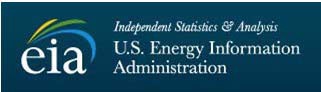 Expiration Date: XX/XX/XXXXBurden: 1.5 hoursEIA-111QUARTERLY ELECTRICITY IMPORTS AND EXPORTS REPORTImports into the U.S. from Canada or MexicoDid the entity have any imports this quarter?	○ Yes   ○ NoComments:Exports from the U.S. to Canada or MexicoDid the entity have any exports this quarter?	○ Yes   ○ NoComments:Metered Flow on Transfer FacilitiesDid the entity have any metered flow this quarter?	○ Yes   ○ NoComments:Actual InterchangeComments:Implemented InterchangeWas the entity on the transmission path for any implemented interchange that crossed a United States’ international border this quarter?	○ Yes   ○ NoComments:Exceeded Limit EventsDid the entity have an event where the terms of their DOE Order was exceeded this quarter?Yes   ○ NoComments:MonthForeign Source Balancing AuthorityU.S.   Sink Balancing AuthorityTransmission Provider/ Transfer Facility(ies)Category of ServiceEnergy Purchases or Exchange Imported (MWh)Energy Payments ($US)Other Payments ($US)Total Payments ($US)MonthDOE Export Authorization or Presidential Permit NumberU.S.Source Balancing AuthorityForeign Sink Balancing AuthorityTransmission Provider/ Transfer Facility(ies)Category of ServiceEnergy Sales or Exchange Imported (MWh)Energy Revenues ($US)Other Revenues ($US)Total Revenues ($US)MonthPresidential Permit #/Transfer FacilityReceived (MWh)Delivered (MWh)MonthDirectly Connected Canadian or Mexican Balancing AuthorityReceived (MWh)Delivered (MWh)MonthSource Balancing AuthoritySink Balancing AuthorityTransmission Provider/ Transfer Facility(ies)Delivered (MWh)MonthDOE Export Authorization or Presidential Permit NumberDate of the Exceeded EventHour(s) of the Exceeded EventSpecific Term Order Exceeded